         МБОУ СОШ № 23 в текущем учебном году уже 48 лет. С первых дней своего существования школа стала родным домом для большинства педагогических работников.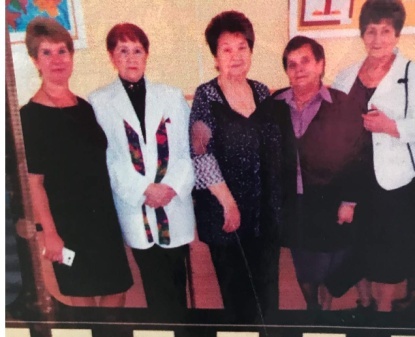 Многие учителя  стали нашим «золотым фондом».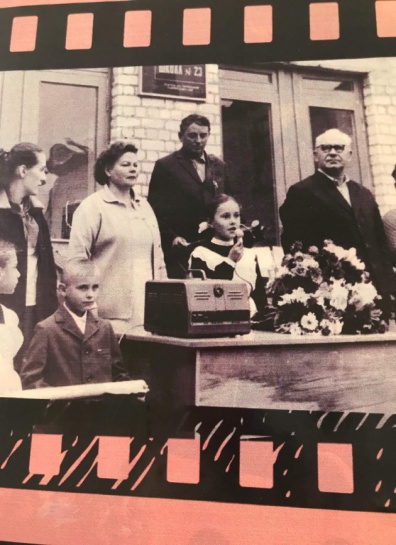 Первый директор МБОУ СОШ № 23  Боброва Е.В.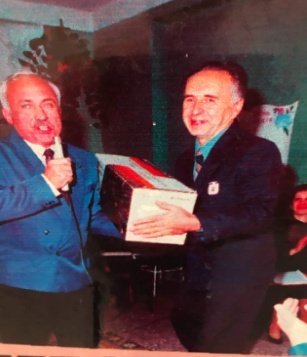 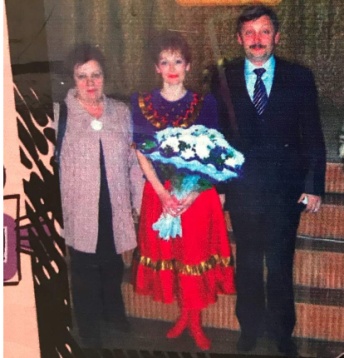  Руководители школы – ветераны труда и Почетные работники народного образования :  Меркулов Борис Константинович,  Танцура Сергей Владимирович, Мокина Наталья Викторовна ; заместители директора : Васютина Наталья  Алексеевна,  Пылинская Татьяна Николаевна , Адаменко Светлана Станиславовна и многие старейшие работники, которые пришли в школу со дня ее основания ( Никитина Наталья Петровна, Давыдова Зоя Михайловна), они и сегодня в боевом строю.   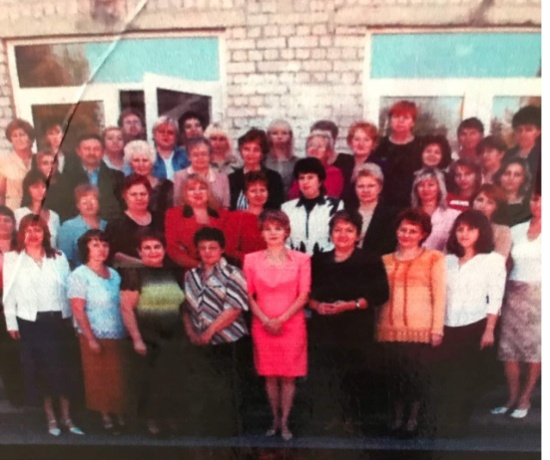 Если посчитать трудовой стаж всех сотрудников нашей школы, то получится пятизначная цифра.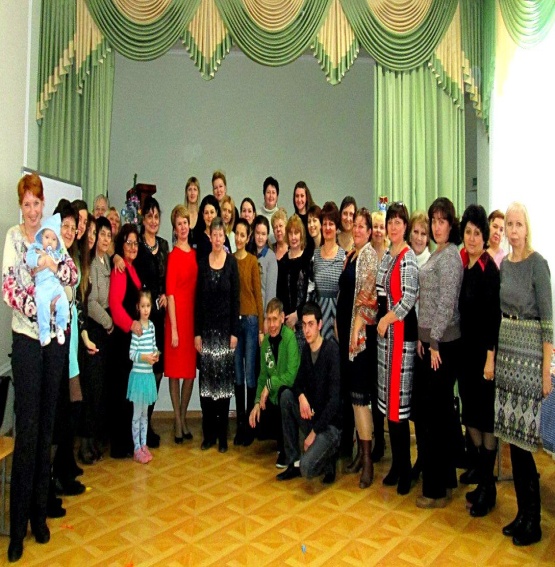 Сильный дружный коллектив – крепкая первичная профсоюзная организация!Муниципальное общеобразовательное учреждениесредняя общеобразовательная школа № 23с углубленным изучением отдельных предметов